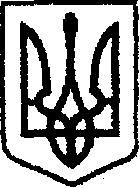 У К Р А Ї Н Ачернігівська обласна державна адміністраціяУПРАВЛІННЯ  КАПІТАЛЬНОГО БУДІВНИЦТВАН А К А ЗПро внесення змін до наказу начальника Управліннявід  16.10.2019 №443	У зв’язку з виробничою необхідністю та з метою розгляду питань, пов’язаних з виконанням додаткових робіт 	наказую:Внести зміни в наказ начальника Управління капітального будівництва Чернігівської обласної державної адміністрації «Про створення комісії»  від 16.10.2019 №443 виклавши додаток в новій редакції (додається).Контроль за виконанням наказу залишаю за собою.Подання: Погоджено:Складкомісії створеної на період будівництва об’єкта: «Амбулаторія загальної практики сімейної медицини (на 3-4 лікаря) по вул.Шевченка, 25, в с.Вертіївка Ніжинського району Чернігівської області – будівництво».Голова комісії:Члени комісії:від03.122019 р.               Чернігів№576НачальникАндрій ТИШИНАЗаступник начальника відділу організації будівництва та технічного наглядуО. ТестовНачальник відділу  організації будівництва та технічного наглядуР.ШурикГоловний спеціаліст сектору юридичного забезпеченняЮ. ЕндоуроваДодаток наказ начальника Управління капітального будівництва Чернігівської обласної державної адміністрації« 03»122019року№576Тестов О.В.Заступник начальника відділу організації будівництва та технічного нагляду                                             Пастернак Т.Г.Директор ТОВ БК «ФЕНІКС+»Директор ТОВ БК «ФЕНІКС+»Бушак В.Г.Головний інженер ТОВ БК «ФЕНІКС+»Головний інженер ТОВ БК «ФЕНІКС+»Симоненко А.І.Спеціаліст по здійсненню технічного наглядуСпеціаліст по здійсненню технічного наглядуФень С.І.Фень С.І.Головний інженер проєкту Заступник начальника  відділу організації будівництва та  технічного наглядуО. ТЕСТОВ